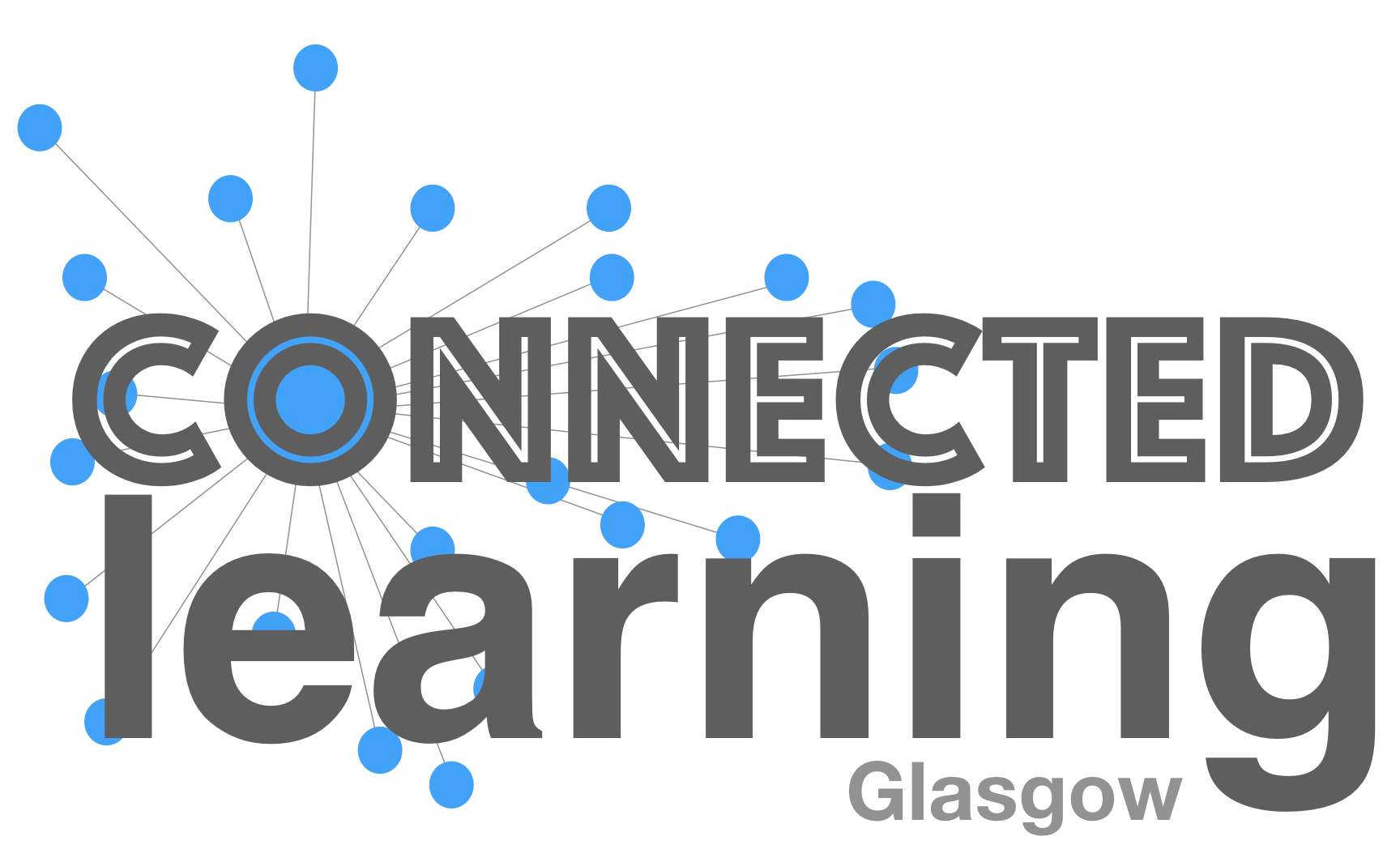 Knightswood Secondary School      An iPad for Learning - Home School AgreementThe Connected Learning iPad scheme will provide every pupil with an iPad and a range of e-learning tools and resources to assist and enhance their learning at school and at home.All parties involved (pupils, parents/carers and the school) must agree with all of the terms and conditions outlined below.As a pupil, I agree to:Look after my iPad carefully at all timesCharge up my iPad every night and bring both the iPad and the supplied charger into school every day unless told otherwiseAlways store my iPad in its supplied case when not in use, and store it in an appropriate school bag when outside my classOnly take my iPad out in class or in my home - never in the playground, when walking between classes or when travelling to and from schoolOnly use my iPad in lessons when instructed to by my teacher and close it or put it away when my teacher says soOnly use programs on my iPad that my teacher has agreed I can use in the lessonOnly use my iPad to record audio or video clips with the clear and explicit permission of everyone involved in the recordingNever access inappropriate content on my iPadNever remove any asset tags or security markings from my iPadEnsure the iPad is not subject to graffiti by myself or othersEnsure that all work stored on the iPad is regularly backed upImmediately report any damage, loss or theft which happens in school to Mr Hood, Miss Anderson, Mrs Seagrave or my Pastoral Care TeacherReport any technical problems to Mr HoodI understand that the iPad is the property of Glasgow City Council, and should be returned to the school on completion of my studies, if I leave Knightswood Secondary School or upon the request of a member of staffAs a parent/carer, I agree to:Ensure that my young person cares for and respects their iPadImmediately report any loss or theft which happens out of school, firstly to the police and then to Mr Hood, Miss Anderson, Mrs Seagrave or my young person’s Pastoral Care teacher.  Any theft will also be reported to the policeEnsure that the iPad is used solely by the young person that the school has given it toEnsure that the iPad is returned to the school if your young person leaves the school, completes their education or at any other time upon the request of a member of staffMonitor my child’s use of the iPad on the internet at home, to ensure that only appropriate websites are accessed - the same filtering will apply as in schoolThe school agrees to:Provide pupils with an iPad and access to a range of e-Learning resourcesGive pupils an introduction to using and caring for the iPad.  This will include a session on security, e-Safety, maintenance and health and safetyProvide pupils with a range of learning opportunities which make use of the iPad, both in school and at homeProvide parents/carers with ongoing advice to help them support their child’s use of their iPadMake sure that any repairs required on the iPads are communicated to our IT service provider to ensure they are dealt with as quickly and effectively as possibleProvide access to wireless internet provision within the school.  Provision will be made during school opening hours to allow pupils to complete homework/carry out research using the internet if required. The school will not be responsible for any costs involved, nor content accessed, when the Internet is used out of schoolIssue questionnaires to pupils and parents/carers to help us in the ongoing evaluation of the projectAcceptable UseWe expect all parties concerned (pupils, parents/carers and the school) to follow all the rules and procedures listed on pages 1 and 2. If, however, a pupil breaks these rules then the school reserves the right to restrict or remove their access to any school ICT facility as in line with the Pupil Acceptable Use Policy.Pupil As a pupil of this school I agree to abide by the rules for acceptable use of the iPad Home Agreement as set out above.Pupil Signature _____________________________		Date: ___/___/___ Name		--------------------------------------------------		Class	--------------Parent As the parent/carer or legal guardian of the pupil signing above, I grant permission for him/her to the conditions as set above.  I agree to encourage him/her to abide by the rules outlined on the Ipad Home Agreement.Parent/Guardian Signature _________________________	Date ___/___/___ Name of Pupil ____________________________		 Class ___________________ 